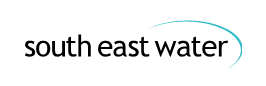 
Advance notice of Alfriston water work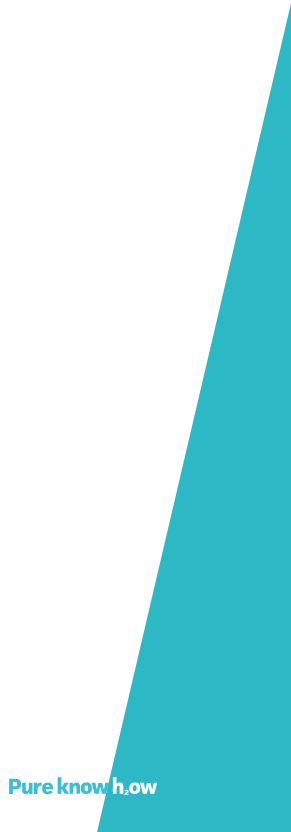 South East Water is planning to install a new water main in High Street and North Street, Alfriston.This work will start in January and will involve the closure of the village centre to through traffic for approximately five months.Access to homes, shops and businesses will be maintained but a diversion will be in place for 
through traffic.If you would like further details, we will be 
holding a drop-in session for local residents and 
businesses on:Tuesday 29 October from 7 - 9pm at 
Alfriston War Memorial Hall, 4 The Tye, 
Alfriston, Polegate BN26 5TL.The project team from South East Water 
and our partnering contractor Clancy 
Docwra will be on hand to discuss any 
issues of concern.